Publicado en Alicante el 28/09/2020 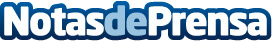 Pujar en Google Ads, la estrategia que puede hacer ganar o perder, según SowlutionsGoogle Ads es la plataforma ideal para la publicidad digital, siempre que se escoja la estrategia de puja correcta. Sin embargo, la mayoría de las empresas no saben cómo maximizar sus resultados en GoogleDatos de contacto:Nacho García680273765Nota de prensa publicada en: https://www.notasdeprensa.es/pujar-en-google-ads-la-estrategia-que-puede_1 Categorias: Comunicación Marketing E-Commerce http://www.notasdeprensa.es